J E L E N T K E Z É S I   L A P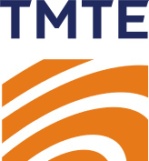 FOGYASZTÓVÉDELMI INFORMÁCIÓS NAP2017. november 17. (péntek), 14.30 órától – kb. 17.00 óráigKérjük, 2017. november 9-ig a következő címre visszaküldeni: 1015 Budapest, Hattyú u. 16. II/7.,Tel/fax: (1) 201 8782, e-mail: titkarsag@tmte.huRészt kívánok venni a programon:Név:		Beosztás:	Név:		Beosztás:	Cég:	Adószám: 	Cím:	Telefon: 		Fax:	E-mail:	A Cég tevékenysége:	Dátum:	Aláírás:	Részvételi díj:Kérjük, X-el jelölje a megfelelőt:Kérjük, X-el jelölje a megfelelőt:TMTE tagoknak:10.000 Ft/fő +ÁFATMTE tagoknak bónusz CD-vel:17.500 Ft/fő +ÁFANem tagoknak:15.000 Ft/fő +ÁFA Nem tagoknak bónusz CD-vel:25.000 Ft/fő +ÁFA